Nom : _ _ _ _ _ _ _ _    Interrogation surprise du 19 novembre  2011 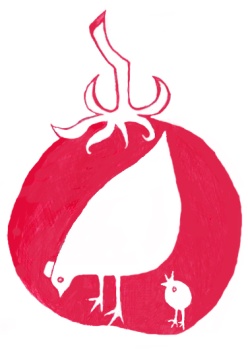 Prénom : _ _ _ _ _ _ _Vrai, Faux : il faut choisir, puis corriger !Le purin d’ortie est un amendement.	Vrai / FauxCorrection : _ _ _ _ _ _ _ _ _ _ _ _ _ _ _ _ _ _ _ _ _ _ _ _ _ _ _ _ _ _ _ _ _ _ _ _ _ _ _La chaux est un amendement. 	Vrai / FauxCorrection : _ _ _ _ _ _ _ _ _ _ _ _ _ _ _ _ _ _ _ _ _ _ _ _ _ _ _ _ _ _ _ _ _ _ _ _ _ _ _La plante puise le carbone dans le sol.	Vrai / FauxCorrection : _ _ _ _ _ _ _ _ _ _ _ _ _ _ _ _ _ _ _ _ _ _ _ _ _ _ _ _ _ _ _ _ _ _ _ _ _ _ _L’assolement est la succession des cultures dans le temps sur une seule planche. Vrai / FauxCorrection : _ _ _ _ _ _ _ _ _ _ _ _ _ _ _ _ _ _ _ _ _ _ _ _ _ _ _ _ _ _ _ _ _ _ _ _ _ _ _Remplir les cases manquantes, attention plusieurs possibilités !Reconnaissance de plantes.Veuillez indiquer le nom de chaque plante sur la lettre correspondante :A : _ _ _ _ _ _ _ _ _ _B : _ _ _ _ _ _ _ _ _ _C : _ _ _ _ _ _ _ _ _ _D : _ _ _ _ _ _ _ _ _ _ E : _ _ _ _ _ _ _ _ _ _LégumesFamilleExigenceSolanacée+CarotteBrassicacée-Liliacée+LaitueChénopodiacée+CucurbitacéeEpinard